PENERAPAN EDUKASI KESEHATAN UNTUK MENINGKATKAN PENGETAHUAN PADA CALON PENGANTIN DALAM MENCEGAH STUNTING DI WILAYAH KERJA PUSKESMASPUTRI AYU TAHUN 2022KARYA TULIS ILMIAH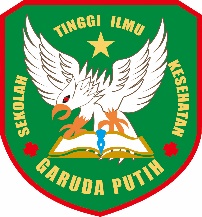 DISUSUN OLEH :MUHAMMAD RIVANDY2019.20.1552SEKOLAH TINGGI ILMU KESEHATAN GARUDA PUTIH JAMBI PROGRAM STUDI D-III KEPERAWATANTAHUN 2022